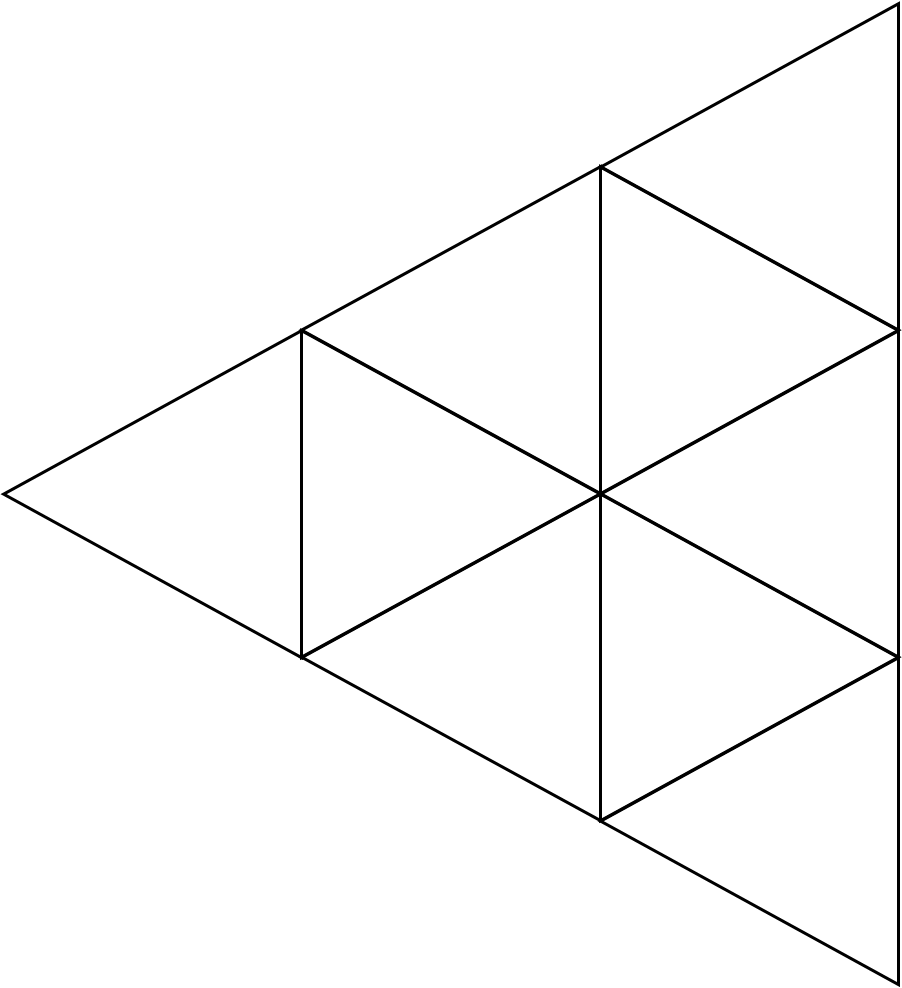 Aufgabe: 
Kombiniere die Karten, so dass sich an gegenüber-
liegenden Kanten korrekte Kombinationen ergeben.
Es sind mehrere Lösungen möglich, aber nur eine führt
zu einem gleichseitigen Dreieck (s. rechts)!Ziel:Mit dieser Übung trainierst Du wichtige 
Begriffe und deren Bedeutung sowie den 
Zusammenhang zwischen Ionenbildung 
und der Stellung der Atome im PSE.Lösung: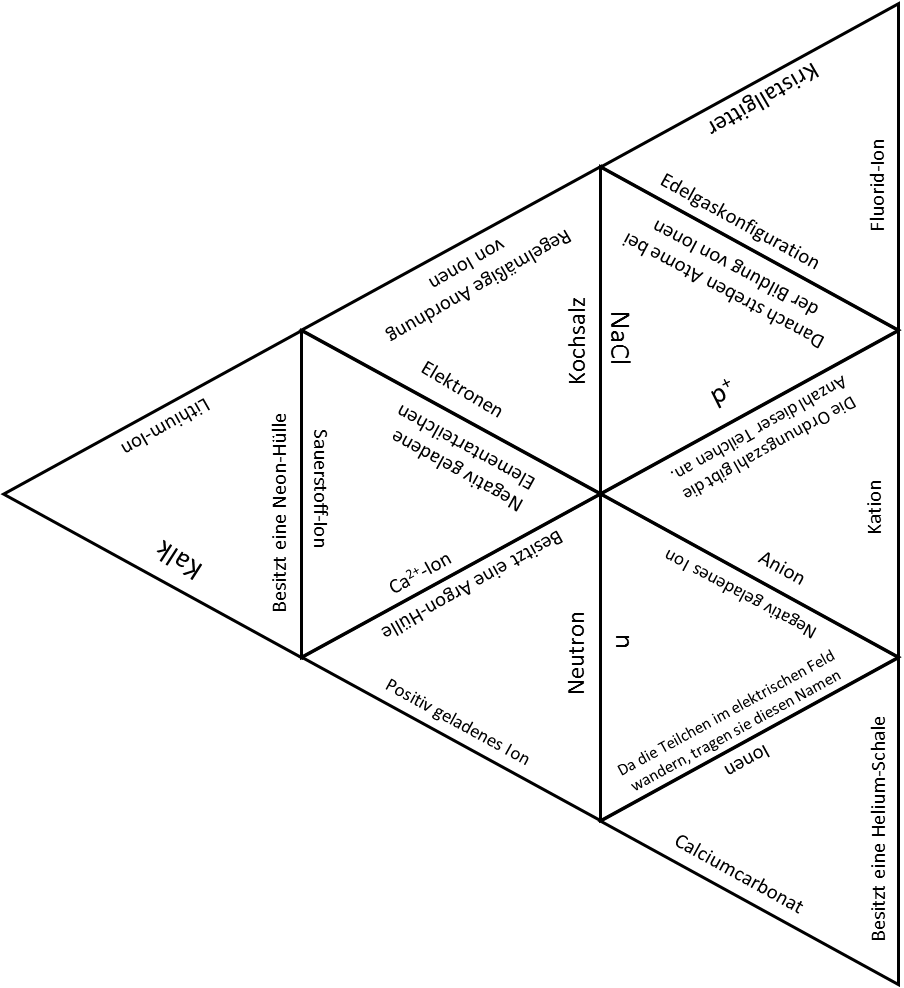 Übungen: Ionen-TriminoÜ2Übungen: Ionen-TriminoÜ2